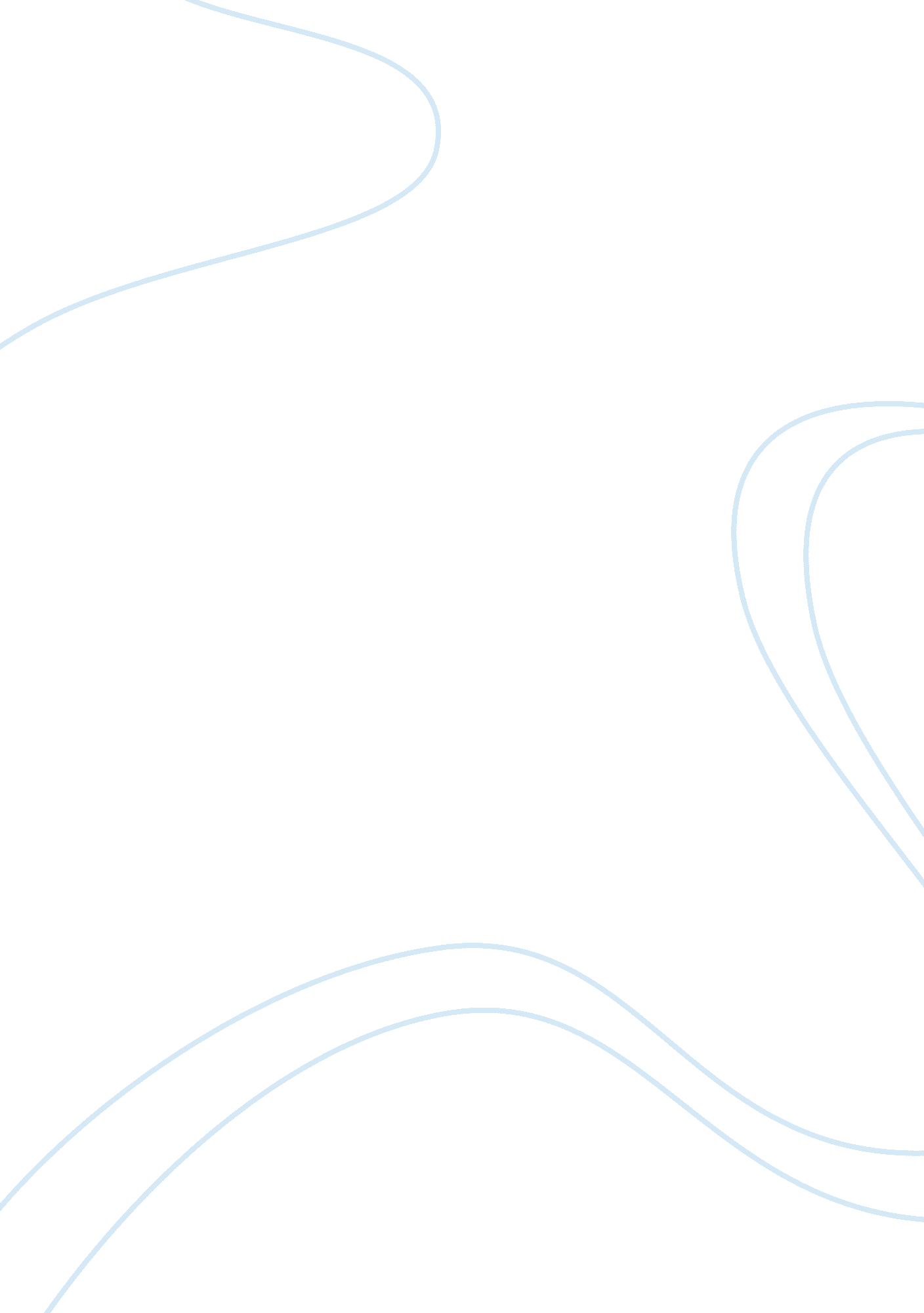 Report on the project investigation regarding art and human rightsSociology, Human Rights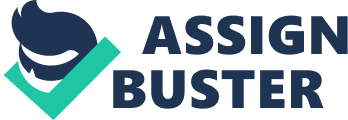 My personal project came about from two personal interests; art and the fact that I am very passionate about human rights. My goal is to create a magazine portraying the negative impacts of physical child abuse to everyone living in Kampala in order for people living there to know the effects child abuse may have on them so they can try to stop it. This is highly challenging for me because I have to do a lot of research about child abuse in Kampala and even though I get the information that I need about child abuse, I still have to carry out a lot of research about creating an effective magazine which would be worth people’s time to read. The reason I have decided to carry out this project is to reduce the number of children who are abused just because their abusers don’t realize the effects of what they are doing. In my opinion I think that if the abusers are able to know the effects of child abuse, they will try to prevent abusing children. The Global Context of my project is Fairness and Development where I am mainly exploring rights, law, civic responsibility and public sphere. The project is a way of exploring the negative impacts of child abuse which might help realize that they have to try and stop it upon realizing that children too have rights just like everyone else. The AK Strand used will be Ethics because my project focusses on helping people remember their moral principles since carrying out child abuse is not ethical. My project relates to two subjects. Art and Individuals and Societies. It relates to Art because I have learnt how to story tell through visual images in art and this will help me be successful with achieving my goal because since I will make caricatures showing the effects of child abuse, a wide group of people especially the illiterate can understand my message. It relates to Individuals and Societies because we have learnt about human rights and conflict resolution and from this I was able to know that child abuse is against children rights which gave me the drive to pursue this topic. I have always wanted to have equality in terms of rights because when I was younger in my former school, the students from the class above us would say that their rights were more important just because of the advantage of age they had. This gave me a drive and made me believe that we should live in a world where equality isn’t about favor. To ensure that my project is done with the adequate information, I will be using information from multiple sources that contain valuable information about child abuse, its signs, the ways of reducing it and its causes. First of all, I managed to obtain detailed information and statistics of child abuse from a certain website. From this website I was able to find out the complications caused by child abuse and the multiple symptoms of child abuse. The information retrieved from this source is credible because the author of this web page is a medical psychiatrist and has dealt with multiple cases involving child abuse and from the information that I received from this website I have been able to have a more detailed account about child abuse for example, I now know that children under the age of four have the highest chance of being abused. As I continued my research, I found more information from a different website about physical child abuse. I was able to find out the different forms of physical abuse and some of the laws against it. Additionally, I used a video to learn more about the different ways to create a successful magazine so that it can be read by multiple people. The reason I would like it to be read by many people is to be able to spread the main goal to a wider group of people hence more people will learn more about child abuse and its effects. So the video that I used was titled “ Magazine Layout In Adobe Indesign Tutorial” and it was showing me how to use the adobe InDesign to create a magazine. This is a valuable source to me because it has helped me to begin learning how to use this specific software to create my final product. As I concluded my research, I obtained information from my final source of information which is a newspaper article from the Washington Post about the effects of child abuse. From this source I found out that the effects of child abuse on different people vary and interventions can be effective. This is useful towards my project because I now know that since the effects of child abuse vary, I should expect different results from the interviews that I am yet to conduct. 